ELEKTRİK-ELEKTRONİK MÜHENDİSLİĞİ ELEKTROMANYETİK ALAN VİZE SORULARI21.11.2016S-1)	 ve  vektörlerinin vektörel çarpımını bulun.S-2)	Boşlukta,    değerindeki iki adet yüklü parçacık A(0, 0, 1) ve B(0, 0, -1) noktalarına yerleştirilmiştir. P(0.5, 0, 0) noktalarında elektrik alan şiddetini (E) bulun.Aynı alanı elde etmek için orijine yerleştirilecek yük miktarı ne kadardır.S-3	mm kübik bölgesinde,  olarak verilmektedir. Diğer yerlerde yük yoğunluğu 0 olarak verilmektedir. a) r=1mm küresel yüzey içerisinde kalan toplam yükü bulun.b)  Gauss yasasını kullanarak r=1mm yüzey üzerindeki Dr ifadesini hesaplayın.S-4)	G vektörü,  şeklinde verilmiştir.  İfadesini bulun.s-5)	 olan dielektrik bir ortamda	 olarak verilmektedir.a) P	b)   bulun.(küre)Süre 75 Dakika 	            								Başarılar,   Doç. Dr. Mahit GÜNEŞCEVAPLAR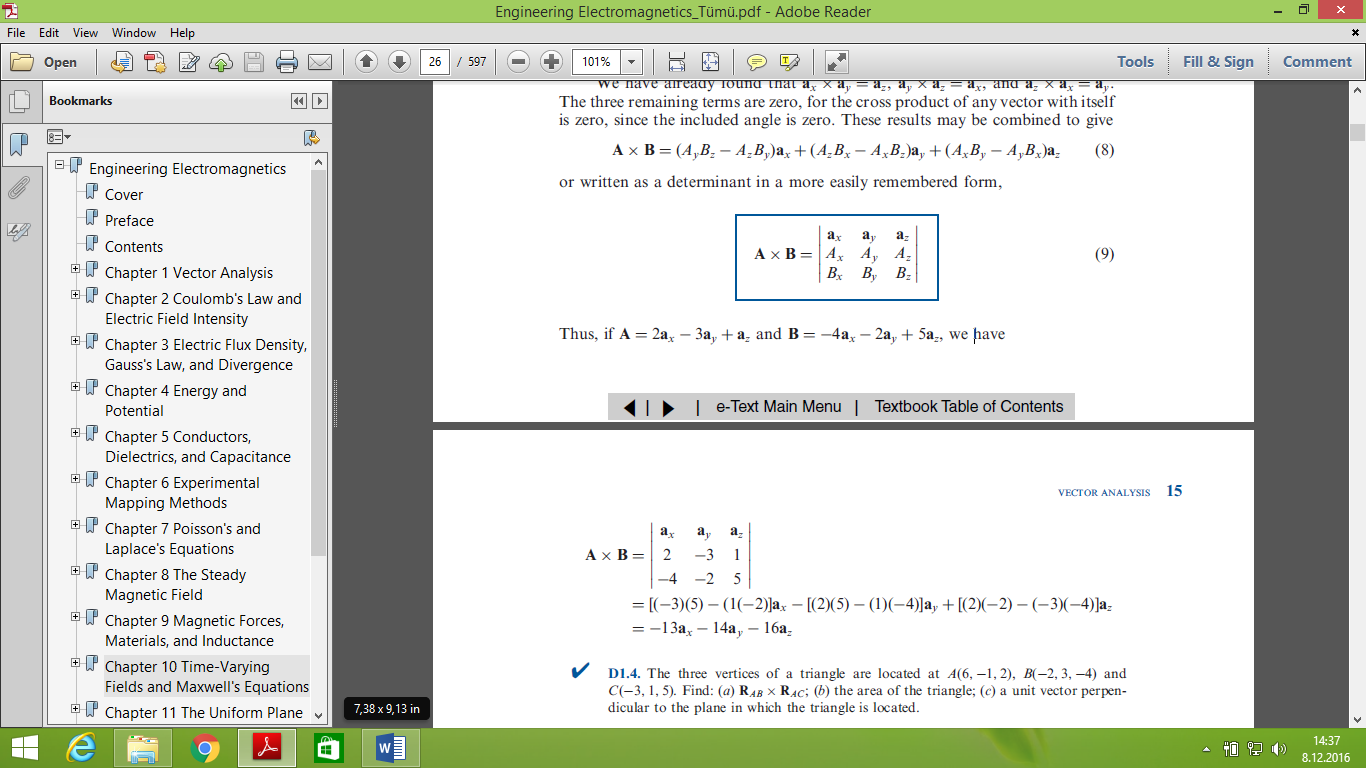 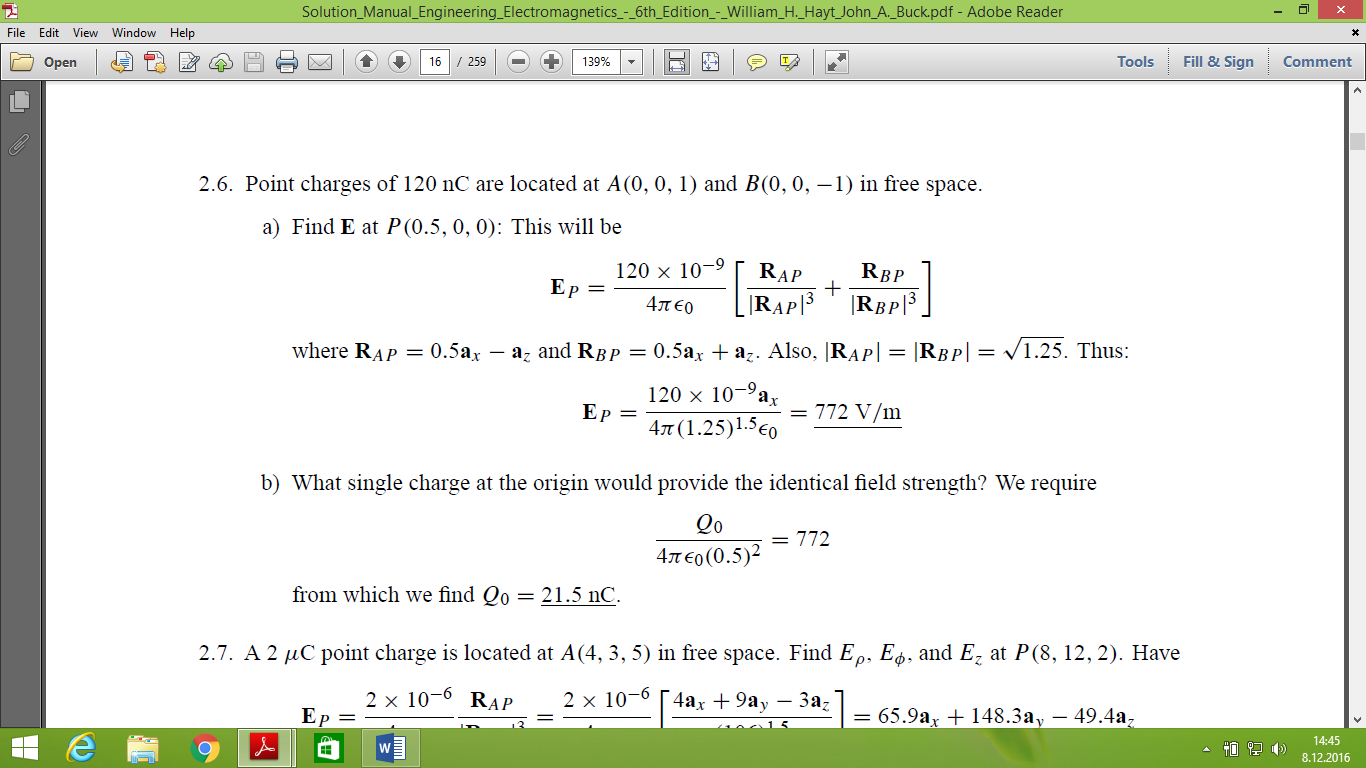 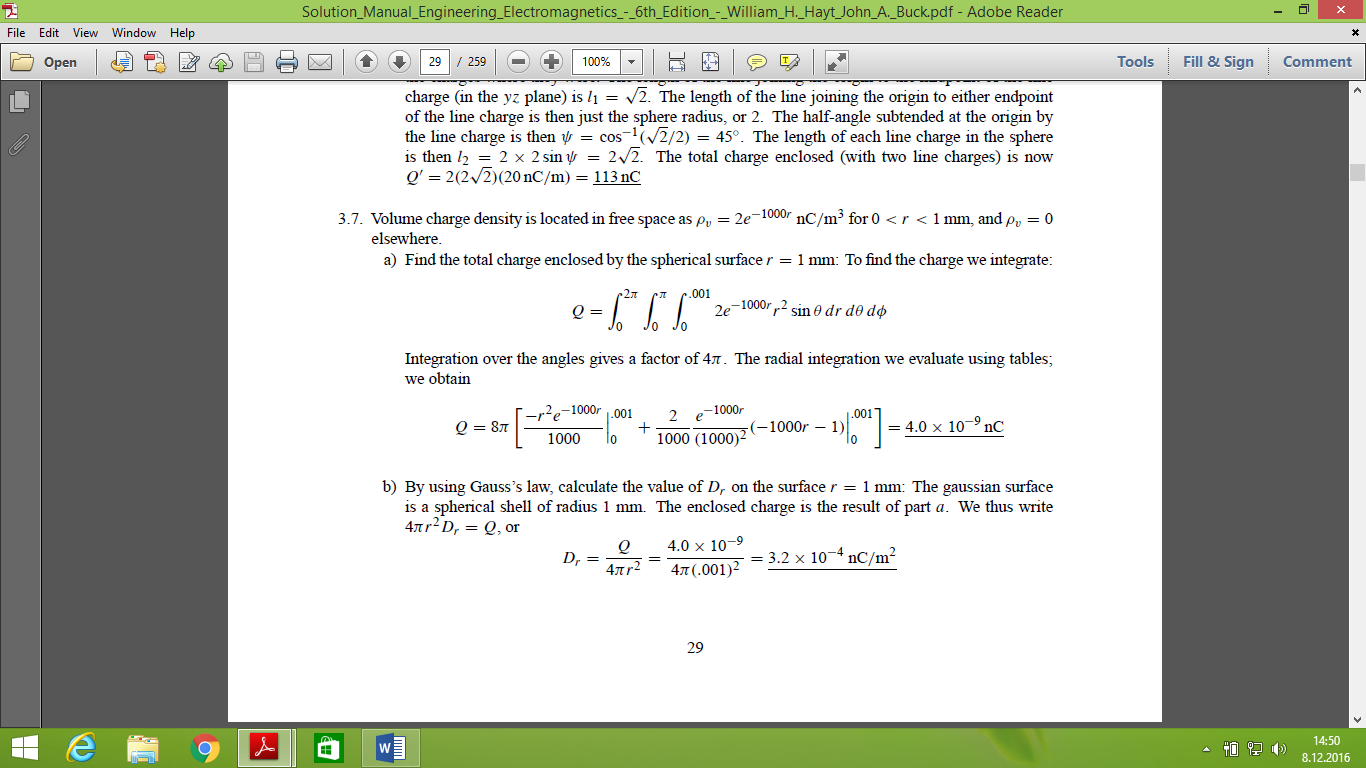 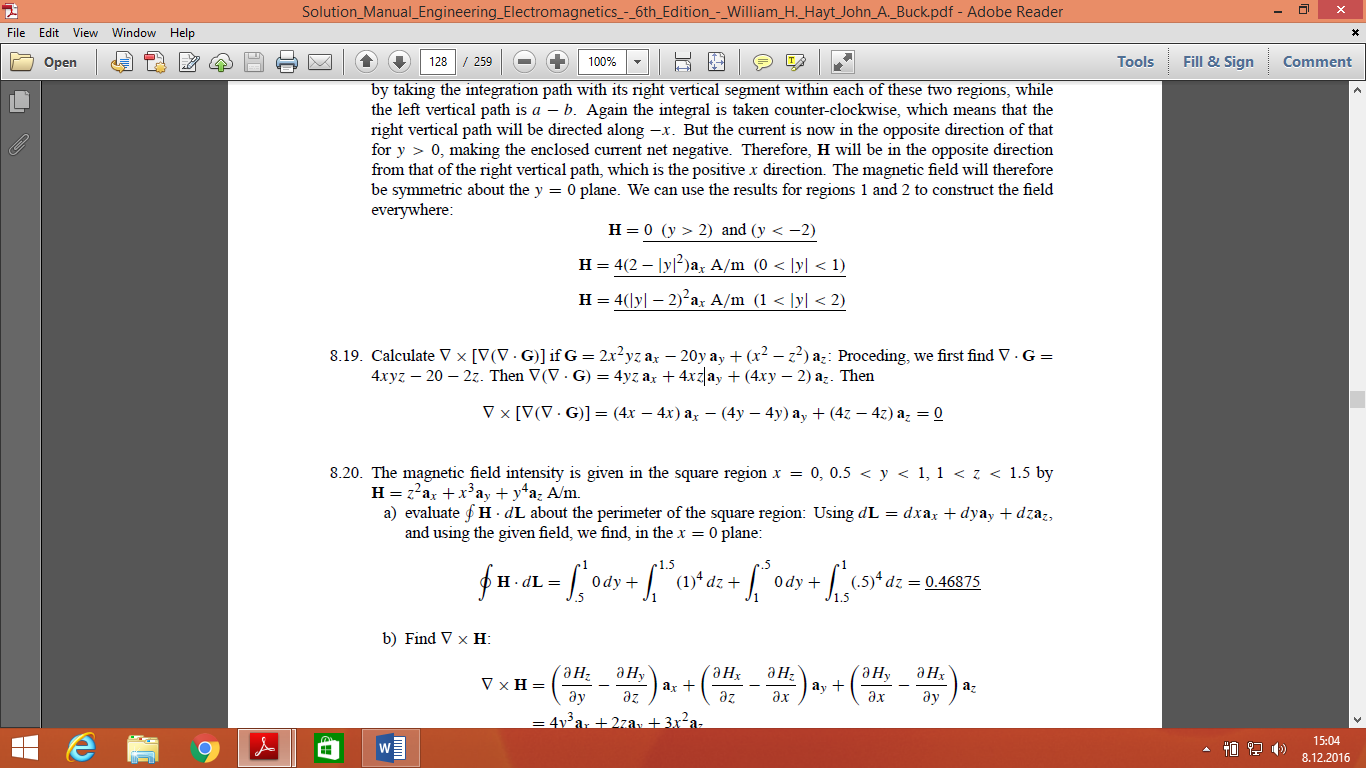 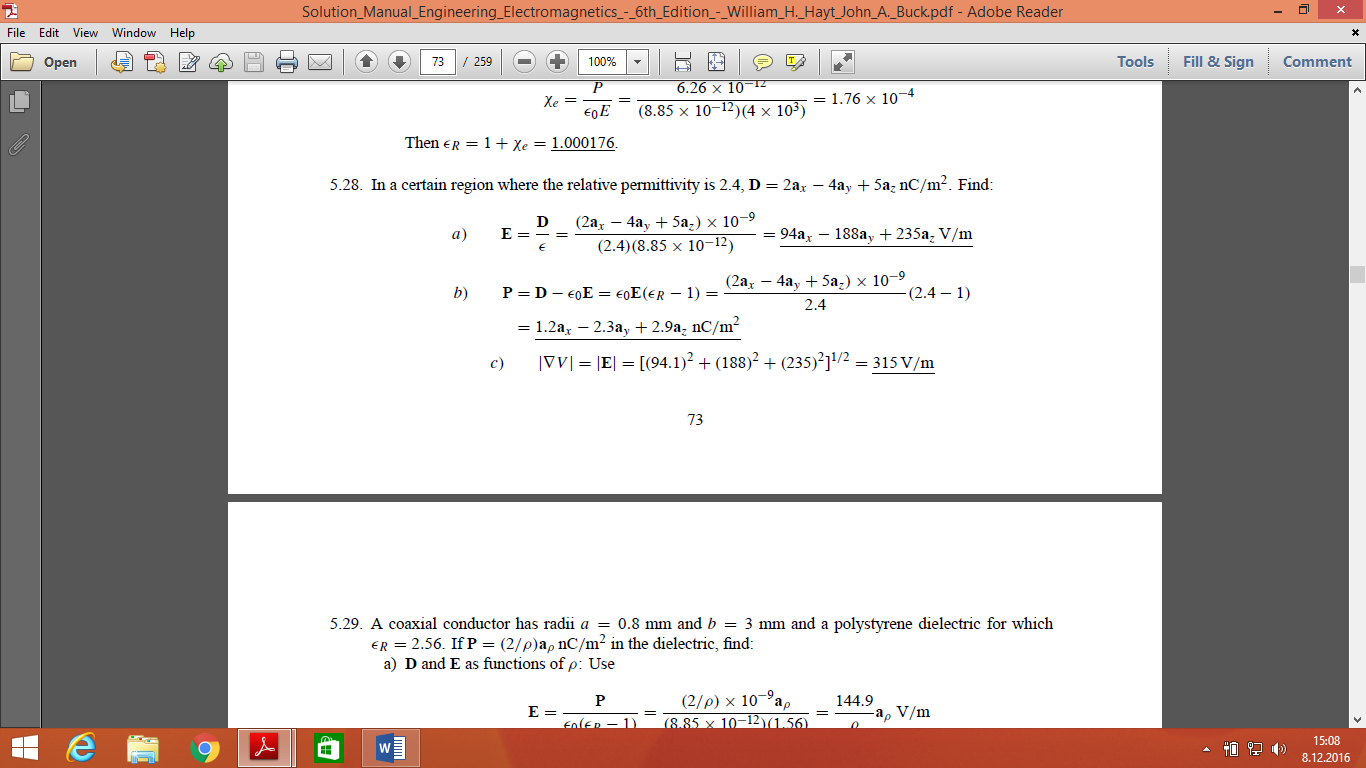 